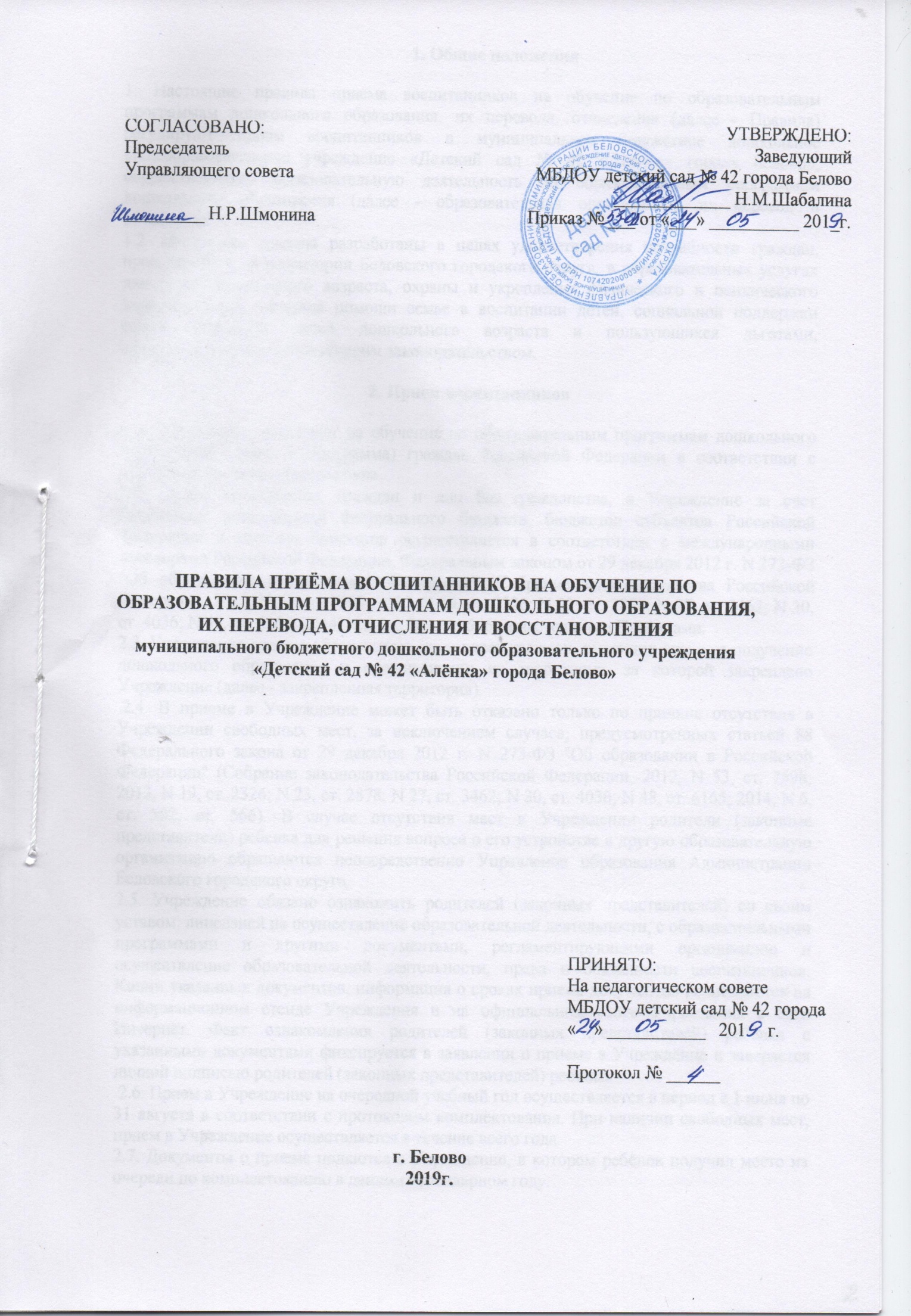 Общие положенияНастоящие правила приема воспитанников на обучение по образовательным программам дошкольного образования, их перевода, отчисления (далее - Правила) регулируют прием воспитанников в муниципальное бюджетное дошкольное общеобразовательное учреждение «Детский сад № 42 «Алёнка» города Белово», осуществляющее образовательную деятельность по образовательным программам дошкольного образования (далее - образовательная организация), их перевод и отчисление.1.2. Настоящие правила разработаны в целях удовлетворения потребности граждан, проживающих на территории Беловского городского округа, в образовательных услугах для детей дошкольного возраста, охраны и укрепления физического и психического здоровья детей, оказания помощи семье в воспитании детей, социальной поддержки семей, имеющих детей дошкольного возраста и пользующихся льготами, предусмотренными действующим законодательством.Прием воспитанников2.1. Учреждение принимает на обучение по образовательным программам дошкольного образования (далее – Программа) граждан Российской Федерации в соответствии с действующим законодательством.2.2. Прием иностранных граждан и лиц без гражданства, в Учреждение за счет бюджетных ассигнований федерального бюджета, бюджетов субъектов Российской Федерации и местных бюджетов осуществляется в соответствии с международными договорами Российской Федерации, Федеральным законом от 29 декабря 2012 г. N 273-ФЗ "Об образовании в Российской Федерации" (Собрание законодательства Российской Федерации, 2012, N 53, ст. 7598; 2013, N 19, ст. 2326; N 23, ст. 2878; N 27, ст. 3462; N 30, ст. 4036; N 48, ст. 6165; 2014, N 6, ст. 562, ст. 566) и настоящими Правилами.2.3. Учреждение должно обеспечивать прием всех граждан, имеющих право на получение дошкольного образования и проживающих на территории, за которой закреплено Учреждение (далее - закрепленная территория).2.4. В приеме в Учреждение может быть отказано только по причине отсутствия в Учреждении свободных мест, за исключением случаев, предусмотренных статьей 88 Федерального закона от 29 декабря 2012 г. N 273-ФЗ "Об образовании в Российской Федерации" (Собрание законодательства Российской Федерации, 2012, N 53, ст. 7598; 2013, N 19, ст. 2326; N 23, ст. 2878; N 27, ст. 3462; N 30, ст. 4036; N 48, ст. 6165; 2014, N 6, ст. 562, ст. 566). В случае отсутствия мест в Учреждении родители (законные представители) ребенка для решения вопроса о его устройстве в другую образовательную организацию обращаются непосредственно Управление образования Администрации Беловского городского округа.2.5. Учреждение обязано ознакомить родителей (законных представителей) со своим уставом, лицензией на осуществление образовательной деятельности, с образовательными программами и другими документами, регламентирующими организацию и осуществление образовательной деятельности, права и обязанности воспитанников. Копии указанных документов, информация о сроках приема документов размещаются на информационном стенде Учреждения и на официальном сайте Учреждения в сети Интернет. Факт ознакомления родителей (законных представителей) ребенка с указанными документами фиксируется в заявлении о приеме в Учреждение и заверяется личной подписью родителей (законных представителей) ребенка.2.6. Прием в Учреждение на очередной учебный год осуществляется в период с 1 июня по 31 августа в соответствии с протоколом комплектования. При наличии свободных мест, прием в Учреждение осуществляется в течение всего года.2.7. Документы о приеме подаются в Учреждение, в котором ребёнок получил место из очереди по комплектованию в данном календарном году.2.8. Прием в Учреждение осуществляется по личному заявлению родителя (законного представителя) ребенка при предъявлении оригинала документа, удостоверяющего личность родителя (законного представителя), либо оригинала документа, удостоверяющего личность иностранного гражданина и лица без гражданства в Российской Федерации в соответствии со статьей 10 Федерального закона от 25 июля 2002 г. N 115-ФЗ "О правовом положении иностранных граждан в Российской Федерации" (Собрание законодательства Российской Федерации, 2002, N 30, ст. 3032).Учреждение может осуществлять прием указанного заявления в форме электронного документа с использованием информационно-телекоммуникационных сетей общего пользования.заявлении родителями (законными представителями) воспитанника указываются следующие сведения:а) фамилия, имя, отчество (последнее - при наличии) ребенка; б) дата и место рождения ребенка;в)	фамилия,	имя,	отчество	(последнее	-	при	наличии)	родителей	(законныхпредставителей) ребенка;г) адрес места жительства ребенка, его родителей (законных представителей);д) контактные телефоны родителей (законных представителей) ребенка.е) о выборе языка образования, родного языка из числа языков народов Российской Федерации, в том числе русского языка как родного языка.Примерная форма заявления размещается в Учреждении на информационном стенде и на официальном сайте Учреждения в сети Интернет.Прием воспитанников, впервые поступающих в Учреждение, осуществляется на основании медицинского заключения.Для приема в образовательную организацию:а) родители (законные представители) детей, проживающих на закрепленной территории, для зачисления ребенка в образовательную организацию дополнительно предъявляют оригинал свидетельства о рождении ребенка или документ, подтверждающий родство заявителя (или законность представления прав ребенка), свидетельство о регистрации ребенка по месту жительства или по месту пребывания на закрепленной территории или документ, содержащий сведения о регистрации ребенка по месту жительства или по месту пребывания;б) родители (законные представители) детей, не проживающих на закрепленной территории, дополнительно предъявляют свидетельство о рождении ребенка.Родители (законные представители) детей, являющихся иностранными гражданами или лицами без гражданства, дополнительно предъявляют документ, подтверждающий родство заявителя (или законность представления прав ребенка), и документ, подтверждающий право заявителя на пребывание в Российской Федерации.Иностранные граждане и лица без гражданства все документы представляют на русском языке или вместе с заверенным в установленном порядке переводом на русский язык.Копии предъявляемых при приеме документов хранятся в образовательной организации на время обучения ребенка.2.9. Дети с ограниченными возможностями здоровья принимаются на обучение по адаптированной образовательной программе дошкольного образования только с согласия родителей (законных представителей) и на основании рекомендаций психолого-медико-педагогической комиссии.2.10. Требование представления иных документов для приема детей в дошкольное учреждение в части, не урегулированной законодательством об образовании, не допускается.2.11. Образовательная организация обязана ознакомить родителей (законных представителей) со своим уставом, лицензией на осуществление образовательной деятельности, с образовательными программами и другими документами, регламентирующими организацию и осуществление образовательной деятельности, праваобязанности воспитанников5. Факт ознакомления родителей (законных представителей) ребенка, в том числе через информационные системы общего пользования, с указанными документами фиксируется в заявлении о приеме и заверяется личной подписью родителей (законных представителей) ребенка.Подписью родителей (законных представителей) ребенка фиксируется также согласие на обработку их персональных данных и персональных данных ребенка в порядке, установленном законодательством Российской Федерации, на основании заявлений родителей (законных представителей) несовершеннолетних обучающихся.2.12. Родители (законные представители) ребенка могут направить заявление о приеме в Учреждение почтовым сообщением с уведомлением о вручении посредством официального сайта учредителя Учреждения в информационно-телекоммуникационной сети "Интернет", федеральной государственной информационной системы "Единый портал государственных и муниципальных услуг (функций)" в порядке предоставления государственной и муниципальной услуги. Оригинал паспорта или иного документа, удостоверяющего личность родителей (законных представителей), и другие документы в соответствии с п.2.8 и п.2.9 настоящих Правил предъявляются руководителю Учреждения или уполномоченному им должностному лицу в сроки, определяемые учредителем Учреждения, до начала посещения ребенком Учреждения.2.13. Заявление о приеме в Учреждение и прилагаемые к нему документы, представленные родителями (законными представителями) детей, регистрируются руководителем Учреждения или уполномоченным им должностным лицом, ответственным за прием документов, в журнале приема заявлений о приеме в образовательную организацию. После регистрации заявления, родителям (законным представителям) детей, выдается расписка в получении документов, содержащая информацию о регистрационном номере заявления о приеме ребенка в Учреждение, перечне представленных документов. Расписка заверяется подписью должностного лица Учреждения, ответственного за прием документов, и печатью Учреждения.2.14. Дети, родители (законные представители) которых не представили необходимые для приема документы в соответствии с п.2.8 и п.2.9 настоящих Правил, остаются на учете детей, нуждающихся в предоставлении места в Учреждении. Место в Учреждении предоставляется ребенку при освобождении мест в соответствующей возрастной группе в течение года.2.15. После приема документов, указанных в п.2.8 и п.2.9 настоящих Правил, Учреждение заключает договор об образовании по образовательным программам дошкольного образования, присмотра и ухода (далее - договор) с родителями (законными представителями) ребенка.2.16. Руководитель Учреждения издает распорядительный акт о зачислении ребенка в образовательную организацию (далее - распорядительный акт) в течение трех рабочих дней после заключения договора. Распорядительный акт в трехдневный срок после издания размещается на информационном стенде образовательной организации.На официальном сайте образовательной организации в сети Интернет размещаются реквизиты распорядительного акта, наименование возрастной группы, число детей, зачисленных в указанную возрастную группу.После издания распорядительного акта ребенок снимается с учета детей, нуждающихся в предоставлении места в Учреждении.2.17. На каждого ребенка, зачисленного в Учреждение, заводится личное дело, в котором хранятся все сданные документы.2.18. Внеочередным правом приема ребенка в Учреждение пользуются:Дети граждан, подвергшихся воздействию радиации вследствие катастрофы на Чернобыльской АЭС, в соответствии с Законом Российской Федерации №1244-1 от 15 мая 1991г. «О социальной защите граждан, подвергшихся воздействию радиации вследствие катастрофы на Чернобыльской АЭС»;Дети прокуроров и следователей Следственного комитета.Дети судей в соответствии с Законом РФ от 26 июня 1992г. №3132-I «О статусе судей в Российской Федерации»;Иные категории, предусмотренные действующим законодательством.Первоочередным правом приема ребенка в Учреждение пользуются:Дети сотрудников полиции; дети сотрудников полиции, погибших (умерших) в связи с осуществлением служебной деятельности либо умерших до истечения одного года после увольнения со службы вследствие ранения (контузии), заболевания, полученных в период прохождения службы, а также детям сотрудников полиции, получивших в связи с осуществлением служебной деятельности телесные повреждения, исключающие для них возможность дальнейшего прохождения службы в соответствии с Федеральным законом РФ от 7 февраля 2001 . №3-ФЗ «О полиции»;Дети военнослужащих по месту жительства их семей, в соответствии с Федеральным законом от 27 мая 1998 №76-ФЗ «О статусе военнослужащих»;Дети-инвалиды и дети, один из родителей которых является инвалидом, в соответствии с указом Президента Российской Федерации от 2 октября 1992г. №1157 «О дополнительных мерах государственной поддержки инвалидов»;Дети из многодетных семей в соответствии с Указом Президента РФ от 5 мая 1992 г. N 431 "О мерах по социальной поддержки многодетных семей";Иные категории, предусмотренные действующим законодательством.2.19. В случае невозможности предоставления места детям льготной категории из-за отсутствия свободных мест в Учреждении их заявления рассматриваются вовнеочередном порядке при зачислении на будущий учебный год. 2.20. Решение о предоставлении места в Учреждении детям льготной категории граждан принимает заведующий на основании настоящих Правил.2.21. Правила приема в образовательную организацию устанавливаются в части, не урегулированной законодательством об образовании, образовательной организацией самостоятельно1.2.3. Правила приема в образовательную организацию должны обеспечивать прием в образовательную организацию граждан, имеющих право на получение дошкольного образования и проживающих на территории, за которой закреплена указанная образовательная организация (далее - закрепленная территория)2.Образовательная организация размещают распорядительный акт органа местного самоуправления городского округа о закреплении образовательных организаций за конкретными территориями городского округа, издаваемый не позднее 1 апреля текущего года6 (далее - распорядительный акт о закрепленной территории).2.4. Правила приема в образовательную организацию также должны обеспечивать прием в образовательную организацию всех граждан, имеющих право на получение дошкольного образования.2.5. В приеме в образовательную организацию может быть отказано только по причине отсутствия в ней свободных мест, за исключением случаев, предусмотренных статьей 88 Федерального закона от 29 декабря 2012 г. N 273-ФЗ "Об образовании в Российской Федерации" (Собрание законодательства Российской Федерации, 2012, N 53, ст. 7598; 2013, N 19, ст. 2326; N 23, ст. 2878; N 27, ст. 3462; N 30, ст. 4036; N 48, ст. 6165; 2014, N 6, ст. 562, ст. 566). В случае отсутствия мест в образовательной организации родители (законные представители) ребенка для решения вопроса о его устройстве в другую общеобразовательную организацию обращаются непосредственно в Управление образования Администрации Беловского городского округа.2.7. Прием в образовательную организацию осуществляется в течение всего календарного года при наличии свободных мест.3. Перевод воспитанников3.1.	Перевод	обучающегося	(воспитанника)	возможен	в	следующих	случаях:- по	инициативе	родителей	(законных  представителей)	обучающегося	(воспитанника);- в случае прекращения деятельности исходной организации, аннулирования лицензии наосуществление образовательной деятельности (далее - лицензия); - в случае приостановления действия лицензии.3.2. Перевод воспитанников из одной возрастной группы в другую осуществляется по приказу руководителя Учреждений с 1сентября учебного года..3.3.	Перевод	воспитанников	по	инициативе	родителей	(законных	представителей)	вдругую группу осуществляется с письменного заявления родителей (законных представителей) и согласованию с руководителем Учреждения при наличии свободныхмест.3.4. Перевод обучающихся из одной организации, осуществляющей образовательную деятельность по образовательным программам дошкольного образования, в другие организации, осуществляющие образовательную деятельность по образовательным программам соответствующих уровня и направленности осуществляется в соответствии с «Порядком и условиями осуществления перевода обучающихся из одной организации, осуществляющей образовательную деятельность по образовательным программам дошкольного образования, в другие организации, осуществляющие образовательную деятельность по образовательным программам соответствующих уровня и направленности», утвержденными приказом Министерства образования и науки Российской Федерации от 28 декабря 2015 г. № 1527.4. Прекращение образовательных отношений (отчисление)4.1. Образовательные отношения прекращаются в связи с отчислением воспитанника из Учреждения, осуществляющего образовательную деятельность:в связи с получением образования (завершения обучения);досрочно.4.2. Образовательные отношения могут быть прекращены досрочно в следующих случаях:по инициативе родителей (законных представителей) несовершеннолетнего воспитанника, в том числе в случае перевода воспитанника для продолжения освоения образовательной программы в другое Учреждение, осуществляющее образовательную деятельность;по обстоятельствам, не зависящим от воли родителей (законных представителей) несовершеннолетнего воспитанника и Учреждения, осуществляющего образовательную деятельность, в том числе в случае ликвидации Учреждения.4.3. Досрочное прекращение образовательных отношений по инициативе родителей (законных представителей) несовершеннолетнего воспитанника не влечет за собой возникновение каких-либо дополнительных, в том числе материальных, обязательств указанного воспитанника перед Учреждением, осуществляющим образовательную деятельность.4.4. Основанием для прекращения образовательных отношений является распорядительный акт Учреждения, осуществляющего образовательную деятельность, об отчислении воспитанника из этого Учреждения. Права и обязанности воспитанника, предусмотренные законодательством об образовании и локальными нормативными актами Учреждения, осуществляющего образовательную деятельность, прекращаются с даты его отчисления из Учреждения.4.5. Отчисление воспитанников регистрируется в «Книге учета движения детей» не позднее 5 дней после издания распорядительного акта.5. Восстановление воспитанников5.1. Воспитанник, отчисленный из образовательной организации по инициативе родителей (законных представителей)  до завершения обучения имеет право на восстановление по заявлению родителей (законных представителей) при наличии в образовательной организации свободных мест.5.2. Основанием для восстановления воспитанника является распорядительный акт (приказ) о восстановлении.5.3. Права и обязанности участников образовательных отношений, предусмотренные действующим законодательством, возникают с даты восстановления воспитанника в образовательной организации. 6. Управление и контроль6.1. Управление образования Администрации Беловского городского округа осуществляет контроль за зачислением и ведением статистической отчетности зачисления детей в Учреждение.6.2. Руководитель Учреждения несет персональную ответственность за исполнение настоящего Порядка в соответствии с действующим законодательством.6.3. Спорные вопросы, возникающие между администрацией Учреждения, комиссией и родителями (законными представителями) при постановке на очередь, зачислении и отчислении воспитанника, решаются совместно с Управлением образования Администрации Беловского городского округа.Часть 9 статьи 55 Федерального закона от 29 декабря 2012 г. N 273-ФЗ "Об образовании в Российской Федерации" (Собрание законодательства Российской Федерации, 2012, N 53, ст. 7598; 2013, N 19, ст. 2326; N 23, ст. 2878; N 27, ст. 3462; N 30, ст. 4036; N 48, ст. 6165; 2014, N 6, ст. 562, ст. 566).Части 2 и 3 статьи 67 Федерального закона от 29 декабря 2012 г. N 273-ФЗ "Об образовании в Российской Федерации" (Собрание законодательства Российской Федерации, 2012, N 53, ст. 7598; 2013, N 19, ст. 2326; N 23, ст. 2878; N 27, ст. 3462; N 30, ст. 4036; N 48, ст. 6165; 2014, N 6, ст. 562, ст. 566).Часть 2 статьи 9 Федерального закона от 29 декабря 2012 г. N 273-ФЗ "Об образовании в Российской Федерации" (Собрание законодательства Российской Федерации, 2012, N 53, ст. 7598; 2013, N 19, ст. 2326; N 23, ст. 2878; N 30, ст.4036; N 48, ст. 6165; 2014, N 6, ст. 562, ст. 566).Часть 4 статьи 67 Федерального закона от 29 декабря 2012 г. N 273-ФЗ "Об образовании в Российской Федерации" (Собрание законодательства Российской Федерации, 2012, N 53, ст. 7598; 2013, N 19, ст. 2326; N 23, ст. 2878; N 27, ст. 3462; N 30, ст. 4036; N 48, ст. 6165; 2014, N 6, ст. 562, ст. 566).Часть 2 статьи 55 Федерального закона от 29 декабря 2012 г. N 273-ФЗ "Об образовании в Российской Федерации" (Собрание законодательства Российской Федерации, 2012, N 53, ст. 7598; 2013, N 19, ст. 2326; N 23, ст. 2878; N 27, ст. 3462; N 30, ст. 4036; N 48, ст. 6165; 2014, N 6, ст. 562, ст. 566).Для распорядительных актов о закрепленной территории, издаваемых в 2014 году, срок издания - не позднее 1 мая.Пункт 2 сводного перечня первоочередных государственных и муниципальных услуг, предоставляемых органами исполнительной власти субъектов Российской Федерации и органами местного самоуправления в электронном виде, а также услуг, предоставляемых в электронном виде учреждениями и организациями субъектов Российской Федерации и муниципальными учреждениями и организациями, утвержденного распоряжением Правительства Российской Федерации от 17 декабря 2009 г. N 1993-р (Собрание законодательства Российской Федерации, 2009, N 52, ст. 6626; 2010, N 37, ст. 4777; 2012, N 2, ст. 375).Пункт 11.1 Постановления Главного государственного санитарного врача Российской Федерации от 15 мая 2013 г. N"Об утверждении СанПиН 2.4.1.3049-13 "Санитарно-эпидемиологические требования к устройству, содержанию и организации режима работы дошкольных образовательных организаций" (зарегистрировано в Министерстве юстиции Российской Федерации 29 мая 2013 г., регистрационный N 28564).Часть 1 статьи 6 Федерального закона от 27 июля 2006 г. N 152-ФЗ "О персональных данных" (Собрание законодательства Российской Федерации, 2006, N 31, ст. 3451).Часть 2 статьи 53 Федерального закона от 29 декабря 2012 г. N 273-ФЗ "Об образовании в Российской Федерации" (Собрание законодательства Российской Федерации, 2012, N 53, ст. 7598; 2013, N 19, ст. 2326; N 23, ст. 2878; N 30, ст. 4036; N 48, ст. 6165; 2014, N 6, ст. 562, ст. 566).